COMMUNIQUÉ FINAL SALON DU MEUBLE 2021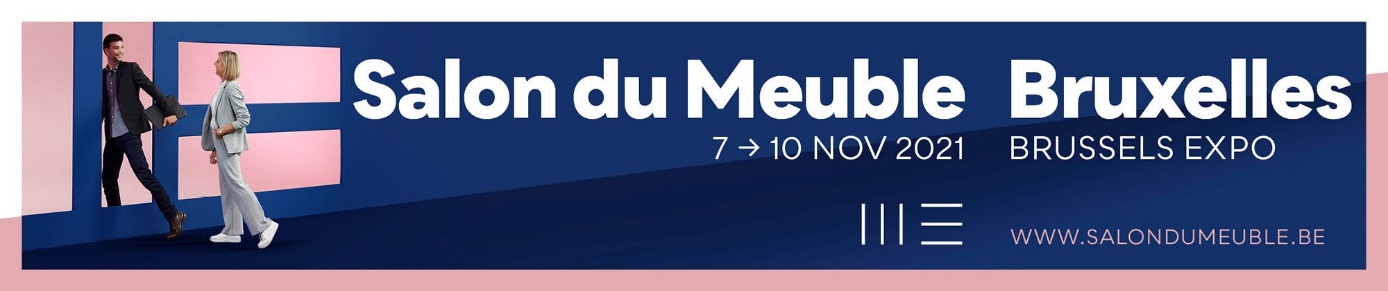 Qui aurait pu dire, à la clôture du Salon du Meuble 2019, qu’il nous faudrait attendre deux ans pour l’édition suivante ? Ces 4 derniers jours, la patience des exposants, des commerçants et de nous-mêmes en tant qu’organisateurs a enfin été récompensée. Compte tenu des circonstances, c’est avec un sentiment de soulagement, mais surtout de fierté que nous faisons le bilan extrêmement positif de ce salon. Nous avions bien sûr tablé sur une baisse du nombre de visiteurs, en raison des difficultés de voyage et de la méfiance qui règne encore à l’égard de grands évènements. Mais ceux qui sont venus étaient enthousiasmés du résultat.Satisfaction généraleLe recul du nombre de visiteurs n’a surpris personne. Plus encore : personne ne s’en est offusqué. La qualité était au rendez-vous, et les affaires ont été exceptionnellement bonnes. Pratiquement tous les grands groupements d’achat étrangers, entre-temps fidèles habitués du salon, étaient à nouveau présents. Au total, nous avons accueilli 16 172 visiteurs, représentant pas moins de 38 pays différents. Ce sont 2823 entrées — ou 14,68 % — de moins qu’en 2019. La majeure partie venait bien sûr de Belgique ou des pays voisins : pas de changement de ce côté-là. Néanmoins, nous notons une hausse inattendue des visites issues de « pays divers », tandis que les chiffres de nos principaux marchés affichent une baisse. Les Belges et Luxembourgeois, qui ont représenté ensemble près de 40 % des visites, étaient ainsi 208 de moins, soit un recul de 3,18 %.Malgré l’absence de 1448 Néerlandais par rapport à 2019, les Pays-Bas sont restés le premier groupe étranger au salon, avec plus de 23 % des entrées. Avec 976 personnes en moins, les Français étaient tout de même bien présents avec 11 % (1768 visiteurs) du total. Si l’Allemagne, l’Autriche et la Suisse affichent une forte baisse de 44 % par rapport à 2019 — avec 775 visiteurs —, les principaux grands absents étaient le Royaume-Uni et l’Irlande, avec près de 71 % de visiteurs en moins. L’accès à l’Union européenne est particulièrement compliqué pour les Britanniques, en raison du Brexit mais surtout des restrictions liées au Covid-19. La surprise vient par contre du groupe rassemblant les autres pays, en hausse de 30 %. Il s’agissait bien sûr surtout de membres de l’Union européenne, mais nous avons même accueilli quelques acheteurs américains, africains et asiatiques. De quoi maintenir à niveau la part de visiteurs étrangers, avec 60,9 % de l’affluence totale.Enfin un salon « normal »Si l’offre au Salon du Meuble 2021 était moins large qu’à l’accoutumée, elle restait suffisamment vaste et intéressante pour nos visiteurs internationaux. Les raisons sous-jacentes étaient par ailleurs bien connues et personne ne s’en est donc formalisé. L’impression générale n’était pas non plus celle d’un salon en mode mineur. Avec 161 exposants issus de 11 pays différents, la liste était certes plus courte de 40 % qu’en 2019 (-107 exposants), mais ensemble, ils ont couvert une superficie très satisfaisante pour une première édition depuis la pandémie, avec 76,1 % d’occupation sur le même nombre de palais qu’en 2019 (où le salon était rempli à 93 %). Étant donné que l’affluence n’a, elle, reculé que de 15 %, le rapport du nombre de visiteurs par stand reste positif. De quoi expliquer la bonne ambiance qui régnait, ainsi que l’impression d’un salon bien rempli.À trois exceptions près, nos exposants nous sont tous venus de l'Union européenne, comme c'est le cas depuis des années. Le rôle du Salon du Meuble de Bruxelles n'est pas d'attirer les fabricants du lointain Orient. D'autres salons s'y consacrent. Nous voulons principalement nous concentrer sur une offre européenne destinée au marché d'Europe occidentale. La pandémie vient d'ailleurs confirmer ce rôle : la perturbation des itinéraires d'importation, la hausse des frais de transport et l'augmentation des salaires en Chine poussent les fabricants à réenvisager l'Europe comme site de production.Les stands et les collections étaient indiscutablement à la hauteur. Année après année, nous sommes épatés par les fantastiques présentations dans lesquelles investissent nos exposants, ne ménageant ni le budget ni les efforts. Un engagement qui n’est pas passé inaperçu aux yeux des visiteurs, qui ont pu faire le plein d’inspiration pour leurs magasins. Le nouvel espace d’accueil et le nouveau bar du palais 5 ont aussi été très appréciés. Les jolies couleurs et graphismes de la campagne promotionnelle étaient rappelés un peu partout dans le salon, donnant un résultat soigné jusque dans les détails. Les passages entre les palais étaient à nouveau aménagés pour refléter les tendances à travers une sélection de meubles s’inscrivant sous un des trois thèmes : Nature, Pure et Deco. Présentées de façon élégante sur un fond visuel assorti, ces pièces inspirantes y ont bénéficié d’une attention supplémentaire.Stands, collections, bars, espaces d’accueil et aménagement global : tout était au rendez-vous pour faire de cette édition du Salon du Meuble de Bruxelles un évènement à ne pas manquer.Si le nombre de stands et de visiteurs était donc légèrement en berne, on ne peut certainement pas en dire autant de la satisfaction des exposants. Pratiquement tous nous ont fait part de leur enthousiasme. Un retour que nous n’avions plus connu depuis des années. Les visiteurs franchissaient les portes le sourire aux lèvres, si heureux de pouvoir revivre un salon « normal ». Le code QR du Covid Safe Ticket offrait en outre la possibilité de visiter le salon sans porter le masque, renforçant l’illusion de normalité. Tous étaient ravis de revoir leurs relations professionnelles — ou devrions-nous dire amis ? On ne répètera jamais assez que c’est précisément ça, la fonction d’un salon professionnel comme le nôtre. L’annulation de l’édition 2020 et de tous les autres salons a été largement compensée ici. Les chiffres inquiétants du coronavirus ont en outre donné un sentiment de « maintenant ou jamais ». Qui sait ce que l’avenir nous réserve… Sur le plan commercial, le Salon du Meuble a donc été une réussite. Les graines sont plantées pour un printemps fructueux.Balthazars 2021Pas de Salon du Meuble sans remise des Balthazar awards. Mardi soir, 12 exposants ont ainsi été mis sous le feu des projecteurs. Quatre ont reçu une phénoménale bouteille de champagne Drappier, tandis que les 8 autres ont été élus lauréats. Au vu du nombre record d’inscriptions, la réception de ce titre était déjà une belle performance en soi.Lorsque l’ancienne Miss Belgique Virginie Claes a accueilli le public, la tension est sensiblement montée parmi les nominés. Le jury professionnel s’est finalement limité à 4 vainqueurs. Les catégories sont apparues une à une à l’écran. Parmi les 3 finalistes cités, seul un repartait gagnant. And the winners were…BEST OF BELGIUM : Toon De Somer – étagère de séparation Ton sur Tooon (design de Mathias De Ferm)Comment un élément en métal peut faire un monde de différence, en apportant une nouvelle dimension à l’architecture, à la multifonctionnalité et à l’acoustique d’une pièce. Les supports présentent une forme arrondie en L. Ils renvoient une image asymétrique, entre compartiments ouverts et surfaces closes. Jusqu’à l’espace au cœur des supports offre des possibilités insoupçonnées.Les deux lauréats belges sont Theuns avec Izola et Saunaco avec la collection Cas 2.0 (design de Studio Segers).LOVE AT FIRST SIGHT : Passe Partout – Tulip (design d’Axel Enthoven)Les élégants et graciles accoudoirs s’ouvrent tels les pétales d’une tulipe en train d’éclore. Un design qui invite à s’asseoir et à se blottir. Les coussins ajoutent une dimension ludique et moelleuse. Prêtez une attention spéciale au détail des finitions. Tulip est une interprétation originale et gracieuse de l’omniprésente tendance organique.WR Inspired avec Mona et Moome avec Lala (design d’Yonoh) avaient également séduit le jury et repartent avec le titre de lauréat pour cette catégorie.BEST INTERNATIONAL : EgoItaliano - BebopUn modèle représentatif et symbolique, une métaphore à l’ère (post)corona. Une révision du style rétro, enrichie du flair italien. Le tissu stretch confère un caractère contemporain. Le pouf yin-yang et l’association entre le rouge et le noir s’inscrivent parfaitement dans le tableau : Bebop annonce le retour des folles années 20.Le magnum de champagne est revenu aux lauréats Kluskens avec A-Table (design de Studio Segers) et Calia avec MillaINNOVATION : Revor - CircularIl est plus que temps d’agir. Le matelas à ressorts ensachés Circular offre la solution. Il est composé de seulement deux mono-matériaux 100 % circulaires, l’acier et le polyester, parfaitement dissociables et réutilisables à l’infini, sans perte de qualité. Aucune matière première n’est perdue. Un code QR aide le consommateur à rapporter son matelas pour lui offrir une nouvelle vie.Les deux lauréats de la catégorie Innovation sont LS Bedding avec Ergosleep Cocon 2.0 et Otium Care avec Hector. Cette année, le jury était composé de Marie-Anne Desiere, Siegrid Demyttenaere, Elien Haentjens, frances van der Steen et Chris De Roock. Étant donné qu’il était impossible pour eux de se rendre sur les 161 stands pour y sélectionner les gagnants potentiels, ils n’ont tenu compte dans leur choix que des exposants qui s’étaient inscrits aux Balthazars. Sur cette base, le jury a effectué une première sélection avant l’ouverture du salon, parmi laquelle les finalistes ont enfin été retenus.Lieven Van den HeedeGeneral ManagerSalon du Meuble de BruxellesNous nous réjouissons de vous revoir l’an prochain !Salon du Meuble 2022 : 6-9 novembrewww.meubelbeurs.beFacebook : www.facebook.com/Meubelbeurs/ Instagram : www.instagram.com/meubelbeursbrussel/ 20192021+/-+/- en %% du totalBE/LUX6 5316 323-208-3,18 %39,10 %NL5 2163 768-1 448-27,76 %23,30 %FR2 7441 768-976-35,57 %10,93 %DE/AT/CH1 394775-619-44,40 %4,79 %UK/IE502146-356-70,92 %0,90 %Divers2 6073 39178430,07 %20,97 %18 99416 171-2 823-14,86 %100